السؤال الاول : (4 علامات)استخدم قوانين الأسس لأيجاد قيم كل مما يلي :1)2)   3) 4)  السؤال الثاني: ( 4علامات )جد قيمة المقادير التالية :1)                                                    2)السؤالالثالث: (علامتين )جد قيمة المقدار التالي :      , X=7السؤال الرابع : (8علامات )جد ناتج المقادير الأتية :السؤال الخامس  : (علامتين)مع سهى 7 ورقات نقدية من فئتي  5دنانير و20 دينار قيمتها الكلية 75 ديناركم ورقة نقدية من كل فئة معها ؟انتهت الأسئلة       
  مع تمنياتي لكم التوفيق الدائم        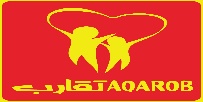                                          مدارس تقارب                                       Taqarob schools                           زمن الاختبار45  دقيقة اختبار الشهر الثاني              المبحث :رياضيات                      الفصل الأول   2022/2023 اسم الطالب/ة: .......................................              الصف:السابع     الشعبه  :(    )